Hjemmeskole for 1.trinn uke 12Vi har lovet dere informasjon på hvordan vi har tenkt å løse 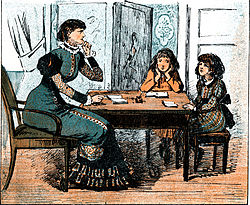 noen av utfordringene vi møter på i den situasjonen samfunnet vårt er i. Siden skolen er stengt og viikke får lov til å være på skolen, prøver vi oss på den digitale varianten. Studentene våre har laget både norsk og matematikk undervisning digitalt i et medium som heter Book creater. Vi legger ut lenker som elevene skal jobbe med hver dag. Det er tydelig hva elevene skal gjøre hver dag. Boka er veldig instruerende med bilde, tekst, film, og innlest tekst. Arbeidet skal elevene gjøre i A-boka!Zeppelin boka vil de først trenge i uke 13.Vi ønsker å ha kontakt med dere om noe er uklart eller dere ønsker å gi en tilbakemelding. Vi vil kunne nås på sms, skooler eller mail hele dagen, da vi har vanlig arbeidsdag. Sol-rom: Trykk ctrl+klikk for å følge koblingenNorskbok: https://read.bookcreator.com/HirC6dtUE1RAtcre8SYMneQGHXA3/5oYEE-qzS-6Nppg58nqoEQMatematikkbok:https://read.bookcreator.com/HirC6dtUE1RAtcre8SYMneQGHXA3/_U_5xdZGS3WbVjuKpgVQEAMåne-rom: Trykk ctrl+klikk for å følge koblingenNorsk; https://read.bookcreator.com/Y9ESVJgtMKdwL3I6IOzhYkDtcSB3/GrpjvdNHSPmJB3kjaGMjvwMatematikk: https://read.bookcreator.com/Y9ESVJgtMKdwL3I6IOzhYkDtcSB3/CZtqBNdQRYq_ldJg14mYEAEr det noen som ikke har pc – Ipad som elevene kan bruke i denne perioden er det fint om dere tar kontakt. Vi låner ut skolens Ipad, hvor dere er ansvarlige for bruken og har erstatningsansvar for dem.Lykke til!Vennlig hilsen fra Gunn Hege, Erik, Mona, Sissel Anniken, Gry og Wencke